Título Grupo de Trabajo:Creación de Materiales Educativos con Geogebra para el Ámbito Científico Tecnológico.Año académico:2018-19Código:191811GT078Fecha inicio:15/10/2018Fecha Fin:31/05/2019I.E.S.:Américo Castro.Localidad:Huétor Tájar (Granada).Asesor/a:Belén Cobo Merino.Autor:Miguel Ángel Gil Crespo.Miguel Ángel Gil Crespo.Miguel Ángel Gil Crespo.Título:Probabilidad - Monedas y Dados.Probabilidad - Monedas y Dados.Probabilidad - Monedas y Dados.Original:  Actualización: Autor Original:Versión: 1Actualización: Ubicación Original:Licencia:Creative Commons (NC-SA).Ubicación:URL:https://www.geogebra.org/m/vwp6r2hzhttps://www.geogebra.org/m/vwp6r2hzUbicación:QR: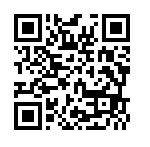 Imagen: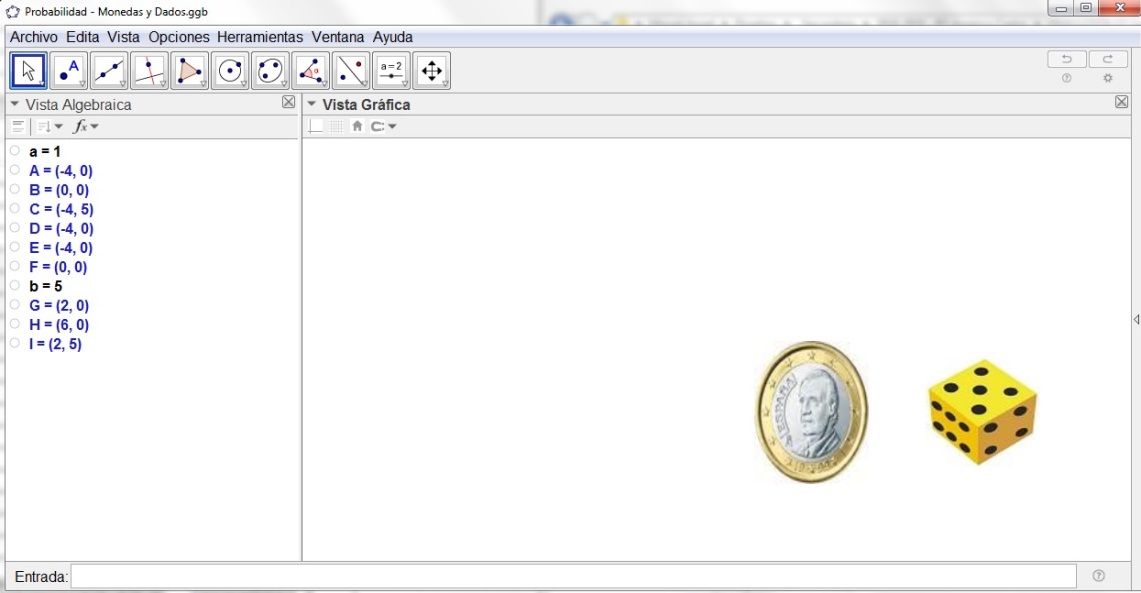 Descripción:Permite realizar experimentos probabilísticos con monedas (1/2) y dados de seis caras (1/6). Útil para comprender la idea de “ley de los grandes números” y la de “función de probabilidad”.Cada vez que se pulsa <<CTRL>>   + << R>>  se dispara un nuevo suceso tanto de la moneda como del dado.Área:Matemáticas.Ubicación Curricular:Bloque de Estadística y Probabilidad, tercer trimestre. 3º ESO.Experiencia en el aula:Interesante para el alumnado, ya que les permite entender la idea de “sucesos probabilísticos independientes” y “experimento aleatorio”.Protocolo de construcción: